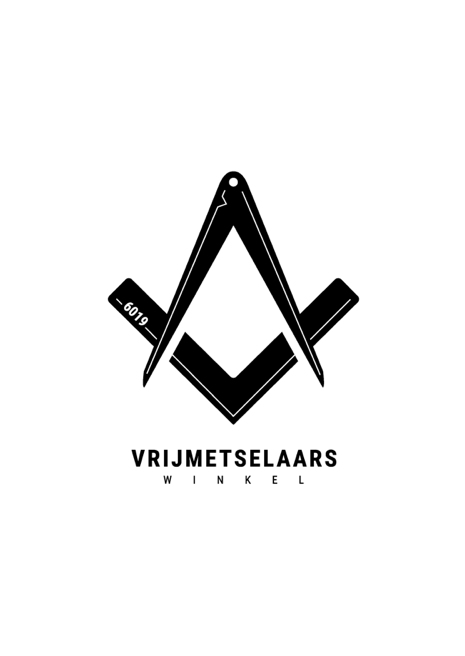 RETOURFORMULIERAls je niet tevreden bent over de door jou bestelde artikelen dan heb je de mogelijkheid om deze binnen 14 dagen na ontvangst te retourneren. Stuur het ingevulde retourformulier samen met de factuur mee met de zending. Indien dit formulier niet volledig is ingevuld kunnen we de retouraanvraag niet in behandeling nemen.Om in aanmerking te komen voor teruggave van het aankoopbedrag of omruiling moet het teruggestuurde product in originele staat en voorzien van labels en etiketten geretourneerd worden. Het product mag geen gebruikssporen bevatten. Wij behouden het recht voor om geretourneerde artikelen te weigeren als het vermoeden bestaat dat de artikelen reeds zijn gebruikt of buiten onze schuld om zijn beschadigd.Een retourzending dient te zijn voorzien van track & trace code. De verzender is altijd verantwoordelijk voor de verzending. Retour adres:Stravers EcomJutfaseweg 1353522 HL, UtrechtThe NetherlandsPERSOONSGEGEVENSOrdernummer:		_______________________________Naam:   			_______________________________E-mail Adres:   		_______________________________Telefoonnummer:       	_______________________________REDEN VOOR RETOUR		Verkeerde maat			Verkeerd artikelDefect, vuil of kwaliteitsproblemen.Het was niet naar wensAnders:GEWENSTE RETOURAFHANDELINGOmruilen voor een andere maat:Omruilen voor een ander artikel:Omruilen voor een nieuw exemplaar.Geld terugstorten op het opgegeven rekeningnummer.AANTALMAATPRODUCTNAAM